Adjunct Faculty Application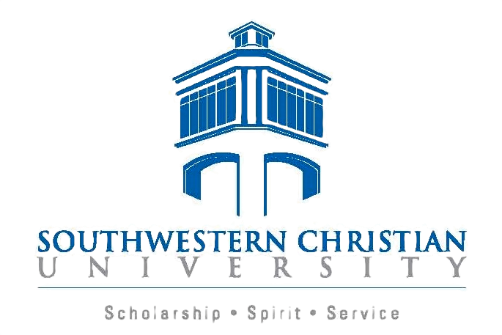 On behalf of the Office of Academic Affairs, thank you for your interest in teaching at Southwestern Christian University.  Our goal is to recruit academically qualified faculty who are a solid mission fit with our institution.  To be considered for the role of adjunct instructor, three important items must be emailed to hr@swcu.edu: Completed ApplicationUpdated CV in .pdf format (If you have a current/updated CV that includes the same information as listed in Section A, please begin with Section B)Transcripts from each institution where a degree was completed (if selected to teach, official transcripts will be required)If you have licenses or certifications that directly relate to your qualification as an adjunct faculty, copies of these should be sent alsoApplicant’s Name:	 Click or tap here to enter text.Email Address:		 Click or tap here to enter text.		Primary Phone:	  	 Click or tap here to enter text.		Secondary Phone: Click or tap to enter a date.Mailing Address:	 Click or tap here to enter text.Primary Area of Interest: Choose an item.	Section A	Qualifications I hereby afﬁrm that the information given by me on this application is complete and accurate. I understand that any falsiﬁcation will be immediate grounds for dismissal. I authorize a thorough investigation to be made in connection with this application concerning my character, general reputation, personal characteristics, employment, education background and criminal record, whichever may be applicable. I understand that this investigation may include interviews with third parties such as family members, business associates, ﬁnancial sources, friends, neighbors and others with whom I am acquainted.It is my understanding that as a prerequisite to consideration for employment, I must agree to submit to any postemployment examinations, physical or other, as the university may lawfully require. The university will pay the reasonable cost of any such examination that may be required.I understand and agree that any falsiﬁcation or omission either on this form or in my response to questions asked during any interview or other examination process is grounds for immediate termination of my employment no matter when the falsiﬁcation or omission is discovered.If I am hired, I agree that my employment and compensation can be terminated with or without cause and without notice at any time, at the option of Southwestern Christian University.I have read and afﬁrm as my own the above statement.    ____________________________________ 	Click or tap to enter a date.SignatureWhen complete, send all documents listed on the first page to hr@swcu.edu. If you are selected as a potential adjunct faculty, you will be contacted for a phone interview and additional information will be provided.Name of InstitutionDegree LevelDegree type (MA, D.Min, Ph.D.)ConcentrationDate CompletedClick or tap here to enter text.Choose an item.Click or tap here to enter text.Click or tap here to enter text.Click or tap to enter a date.Click or tap here to enter text.Choose an item.Click or tap here to enter text.Click or tap here to enter text.Click or tap to enter a date.Click or tap here to enter text.Choose an item.Click or tap here to enter text.Click or tap here to enter text.Click or tap to enter a date.Click or tap here to enter text.Choose an item.Click or tap here to enter text.Click or tap here to enter text.Click or tap to enter a date.Professional Licenses or CertificationsLicense NumberRenewal DateClick or tap here to enter text.Click or tap here to enter text.Click or tap here to enter text.Click or tap here to enter text.Click or tap to enter a date.Click or tap here to enter text.Click or tap here to enter text.Click or tap here to enter text.Click or tap here to enter text.Click or tap to enter a date.Click or tap here to enter text.Click or tap here to enter text.Click or tap here to enter text.Click or tap here to enter text.Click or tap to enter a date.DateTitleWherePublications:Click or tap to enter a date.Click or tap here to enter text.Click or tap here to enter text.Presentations:Click or tap to enter a date.Click or tap here to enter text.Click or tap here to enter text.Teaching History:Click or tap to enter a date.Click or tap here to enter text.Click or tap here to enter text.Awards/HonorsClick or tap to enter a date.Click or tap here to enter text.Click or tap here to enter text.Section B		Spiritual BackgroundSection B		Spiritual BackgroundDescribe your relationship with Jesus Christ and your level of participation in your church/faith community:Click or tap here to enter text.What church do you presently attend or serve?Click or tap here to enter text.Briefly describe your past and present involvement in ministry?Click or tap here to enter text.Describe your prayer life and Bible study habits:Click or tap here to enter text.What does “the Spirit-filled life” mean to you, and how do you personally live it out?Click or tap here to enter text.Section C                        Spiritual Background – Christian Studies Applicants OnlyThis section should be completed by adjunct faculty seeking to teach courses offered through the Department of Christian Studies (i.e. biblical studies, theology, philosophy or practical ministry courses).  If this is not your teaching area, you may proceed to Section D.Section C                        Spiritual Background – Christian Studies Applicants OnlyThis section should be completed by adjunct faculty seeking to teach courses offered through the Department of Christian Studies (i.e. biblical studies, theology, philosophy or practical ministry courses).  If this is not your teaching area, you may proceed to Section D.Do you hold ministerial credentials with the IPHC?  If yes, which Conference?Click or tap here to enter text.Do you hold ministerial credentials with a denomination other than the IPHC?  Click or tap here to enter text.How do you incorporate all aspects of the trinity into your personal relationship with God?Click or tap here to enter text.What is your belief regarding the Bible as the Word of God?Click or tap here to enter text.Do you believe God heals the human body?Click or tap here to enter text.What does it mean to be baptized in the Holy Ghost and how is this reflected in your life?Click or tap here to enter text.Describe your view of sanctification and spiritual maturity of the believer.Click or tap here to enter text.Section D:                                          The Mission of SCUSection D:                                          The Mission of SCUSouthwestern Christian University is a Christ-centered liberal arts institution equipping students for a life of learning, leadership, and service; integrating faith, learning, and living; empowering graduates to excel and to positively impact their world for Jesus Christ.Southwestern Christian University is a Christ-centered liberal arts institution equipping students for a life of learning, leadership, and service; integrating faith, learning, and living; empowering graduates to excel and to positively impact their world for Jesus Christ.If you are selected as an instructor at SCU, what do you see as your contribution toward this mission?Click or tap here to enter text.SCU is affiliated with the International Pentecostal Holiness Church (IPHC).  We affirm the IPHC Articles of Faith and denominational positions.  We believe and practice that holy matrimony is the God-ordained and blessed union between a man and a woman “till death” parts them.  Explain how your lifestyle is in alignment with this perspective.Click or tap here to enter text.SCU affirms that every facet of our lives must come under divine authority as we relate everything to this priority, maintaining it without interruption. We recognize that in order to maximize our Christian witness, our private lives must be consistent with our public testimonies.  Describe how you will uphold the university’s commitment to biblical patterns of lifestyle standards.Click or tap here to enter text.Educational BackgroundEducational BackgroundDescribe your approach to teaching:Click or tap here to enter text.Describe your experience with online instruction:Click or tap here to enter text.List three persons who know your personal character (include address and phone number).  At least two of the individuals listed must have first-hand knowledge of your work experience and if you are applying for a faculty position, one reference must be a professional educator:Click or tap here to enter text.Next Steps